IZRADA ONLINE PRIJAVE PUTEM WEB SHOPAPutem web shopa prijavljuje se isključivo roba za koju je Asbis C-CR d.o.o. ovlašteni servis .(Slika niže ) .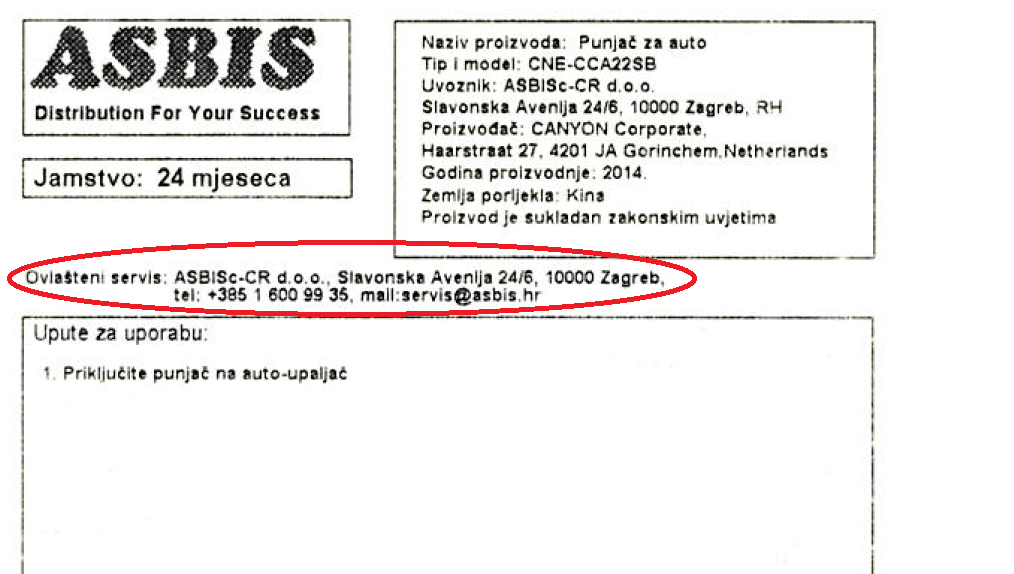 Samo kada je na deklaraciji proizvoda ili jamstvu naveden Asbis kao ovlašteni servis tu robu prijavljujete putem web shopa . Sva ostala roba za koju Asbis nije ovlašteni servis prijavljuje se direktno servisu koji je naveden na jamstvu ili deklaraciji proizvoda , a sve u svrhu bržeg ostvarivanja jamstva . Popis ostalih ovlaštenih servisa nalazi se na kraju ove upute .Nakon uspješne prijave u web shop kliknite na link Servis .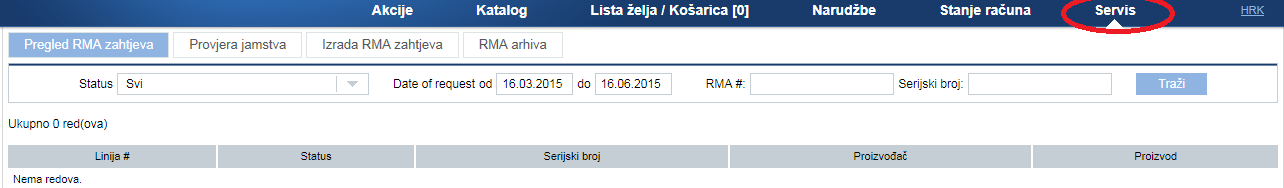 Sada ste na stranicama servisa i tu počinje kreiranje on line zahtjeva .Kliknite na Izrada RMA zahtjeva .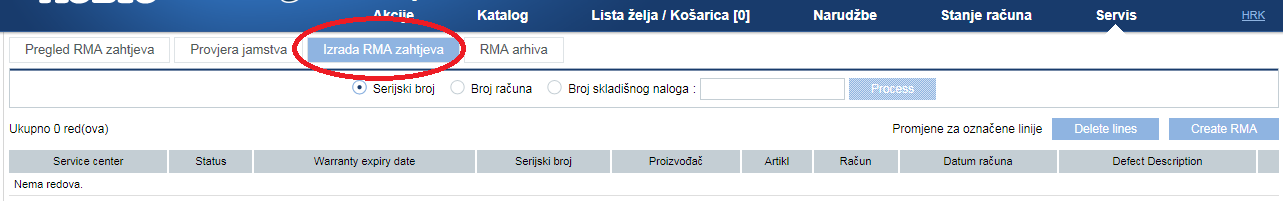 RMA zahtjev može se prijaviti na više načina , a najbolje je koristiti :Prijava po serijskom broju ili prijava po broju računa .Sve artikle koji imaju serijski broj prijavljujemo putem njega , a artikle koji nemaju serijski broj prijavljujemo putem broja računa.Prijava po serijskom broju :1.U kružiću označiti Serijski broj2. U prazno polje upisati serijski broj3. Stisnuti Process
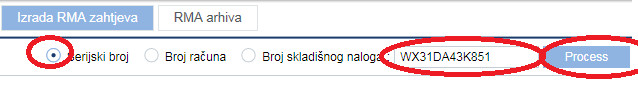 Nakon što ste stisnuli process pojavljuje se  prozor  s podatcima o vašem proizvodu .Tu je potrebno dodati detaljan opis kvara u polje opis kvara i kliknuti Add to list for RMA request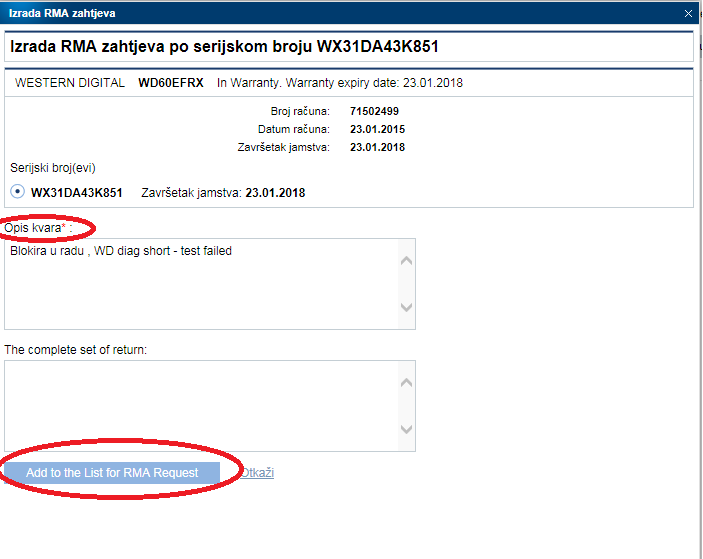 Nakon klika na Add to the List for RMA request linija se  pojavljuje kao na slici niže .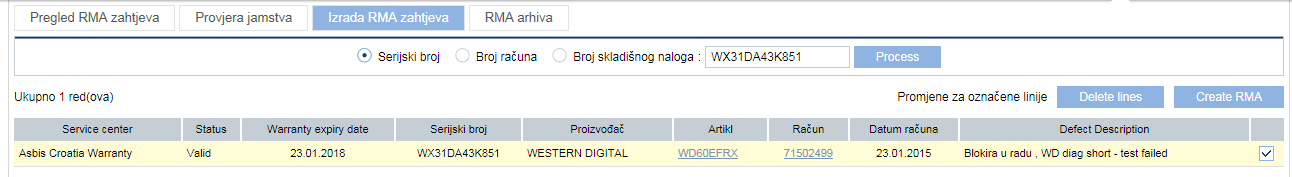 Ako imate još neispravnih proizvoda nastavite ih dodavati prema uputama koje smo do sad prošli .Nakon što ste dodali sve neispravne proizvode krenite u finalizaciju zahtjeva označavanjem svih linijai klikom na Create RMA  . 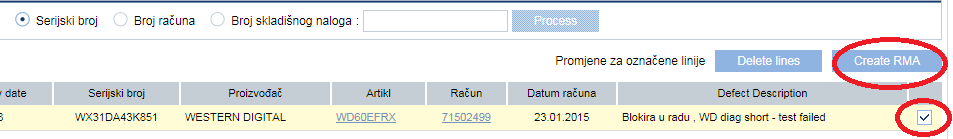 Korisnici koji imaju više adresa s kojih šalju robu odabiru adresu slanja robe  na koju će nakon zatvaranja reklamacije roba biti vraćena .Ako je adresa jedna ostavite Local i kliknite Create RMA .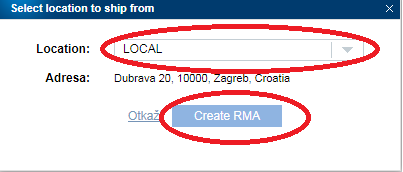 Klikom na Create RMA finalizirali ste zahtjev i dobili RMA broj AHR0XXXXXX te ga sad možete vidjeti u Pregled RMA zahtjeva :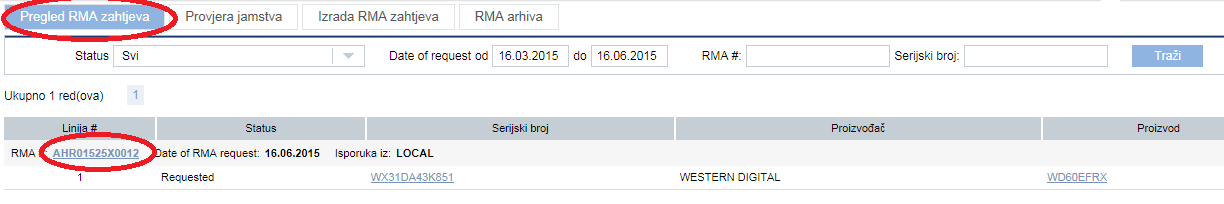 RMA zahtjev ima status Requested sve dok nije odobren za slanje od strane Asbisa.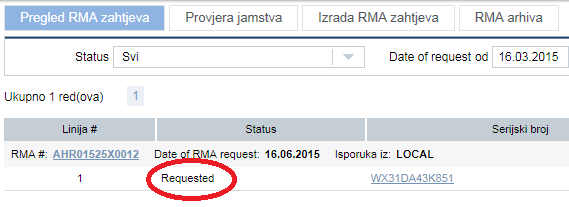 Nakon što se status promijeni u To be shipped, zahtjev je odobren za slanje te je potrebno isprintati Packing listu i priložiti je uz neispravni proizvod .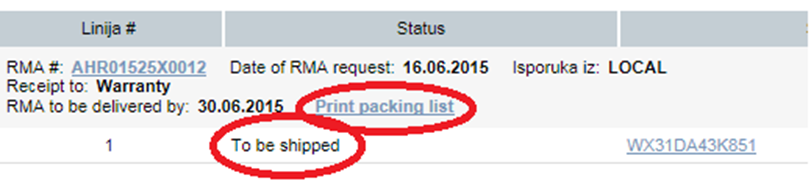 Roba koja je odobrena za slanje mora biti dostavljena u naš odjel reklamacija  najkasnije s datumom navedenim u RMA zahtjevu (RMA to be delivery by  )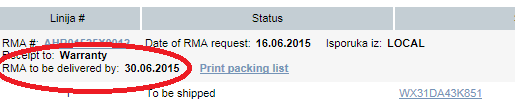 Dostavne službe Ako se roba šalje nekom od dostavnih službi svi proizvodi moraju biti uredno zapakirani kako se ne bi oštetili u transportu .Packing listu potrebno je zalijepiti na vanjsku stranu kutije i jednu priložiti unutar kutije .Sva roba koja dođe u naš servis neprikladno zapakirana i oštećena bit će vraćena o trošku pošiljatelja  , a jamstvo na proizvod odbijeno .Izrada RMA zahtjeva putem broja računa .Postupak je identičan samo koristimo broj veleprodajnog računa :Označi se broj računa i unese se u prazno polje te se klikne process .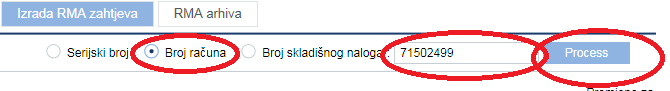 Nakon klika Process pojavljuje se prozor koji sadrži informacije svih proizvoda kupljenih po tom računu , označite proizvod koji želite reklamirati i ponovite postupak opisan u prethodnom dijelu uputstv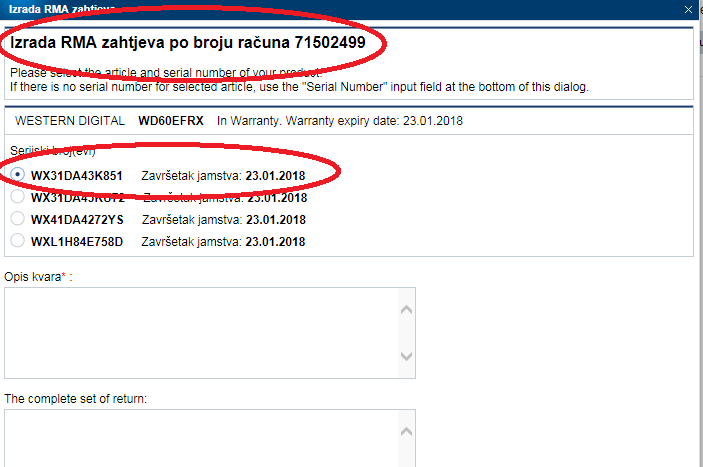 Ove upute sadrže sve potrebno vezano za online prijavu reklamacija putem web portala. Sigurni smo da će primjena ovog postupka unaprijediti i ubrzati rješavanje Vaših reklamacija, budući da štedi vrijeme Vama i osoblju našeg odjela reklamacija.On line prijava reklamacija je obvezna za sve Asbis partnere. Zadržavamo pravo odbiti robu koja nije prijavljena kao što je opisano u uputi, a nakon što partnera  3 puta obavijestimo  o postupku reklamiranja robe .Za sva dodatna pitanja možete kontaktirati  kolegu Gorana na :Tel: 01-600-99-34Mail: gdopuda@asbis.hrPOPIS OSTALIH OVLAŠTENIH SERVISA :https://www.it4profit.com/shop/pages/serviceCenters.xhtml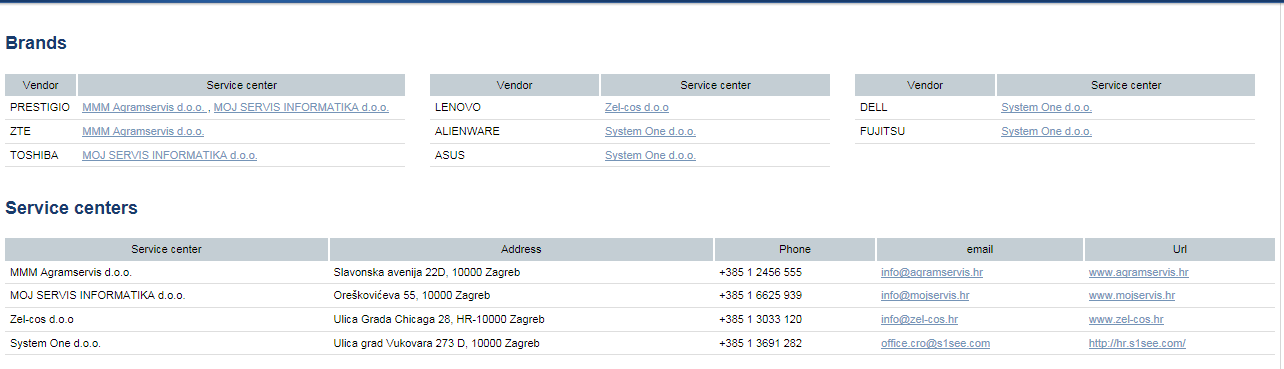 